RAP - Razgibajmo možgane30. 3. - 3. 4. 2020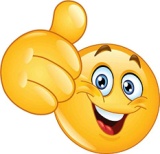 Ta teden bomo začeli z branjem knjige ČLOVEŠKI MOŽGANI V 30 SEKUNDAH! 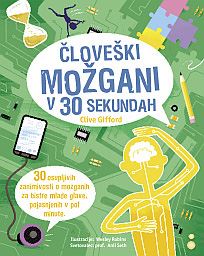 				V prilogi boš našel PPT, v katerem je 1. poglavje 				omenjene knjige. Pazljivo ga preberi in sproti					reši naloge, ki so zastavljene na nekaterih straneh. 				Poročaj, kaj si ugotovil. Ko pa prebereš celotno 				poglavje pa o vsem ali delu, ki si ga prebral sestavi				uganko ali rebus.				Svoje delo nama pošlji po e-pošti:				maja.skakic@guest.arnes.si				maja.verhovsek@guest.arnes.siPripravili: učiteljici Maja Skakić in Maja Verhovšek,mentorici Malih sivih celicPa še en najin rebus: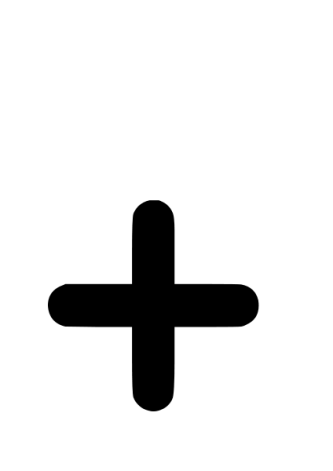 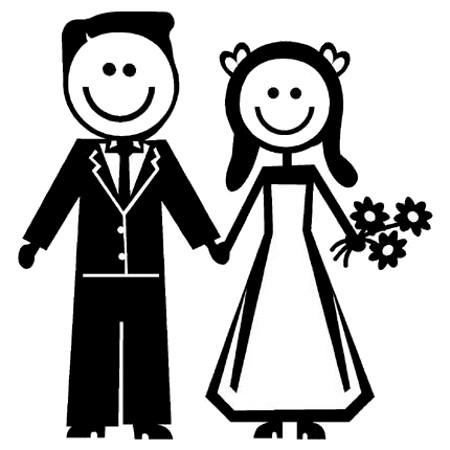 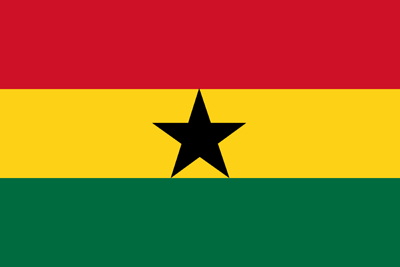 (A = I)																									   (2. A = I)